Job Market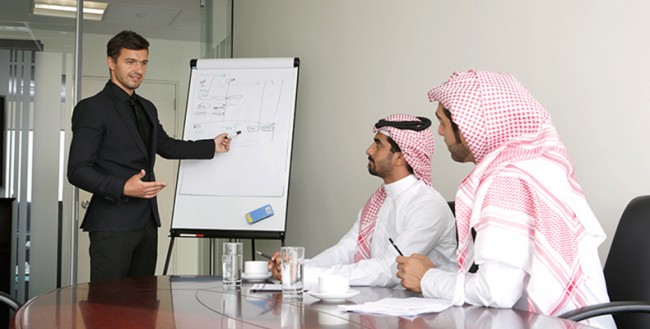 Jump right inThe job market in Saudi Arabia has many openings for English speakers and other foreigners.Medical positionsWith ten new hospitals emerging in Saudi Arabia, there are a vast amount of medical positions open. Salaries for medical personnel are exponentially higher due to their need. Don’t miss the chance to work for an esteemed medical center in the Kingdom!teaching positionsTeaching positions are fairly easy to come by in Saudi Arabia. There are many positions available for teachers of English as a Second Language (ESL). Teachers are needed in many of Saudi Arabia’s largest cities like Dammam, Riyadh, and Jeddah, each with its own unique culture.Human Resources positionsThe Human Resources department is a new idea in Saudi Arabia. The country needs human resources positions to ensure leaders in the private sector are fully qualified – meaning they have proven work ethic and responsibility. In the past, leaders were traditionally appointed based on age and longevity of service. The new focus on education and qualifications is shifting the way the workplace works in Saudi Arabia.Gender segregationMany Saudi women are highly educated and motivated – even more than many men – but are left without a job due to the cultural views of women. Women tend to have an easier time finding teaching jobs than jobs in other departments, but also may find jobs serving other women in other settings due to gender segregation.